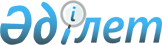 О внесении изменений и дополнения в приказ и.о. Министра по инвестициям и развитию Республики Казахстан от 26 января 2016 года № 86 "Об утверждении Критериев отнесения электронных информационных ресурсов к открытым данным, размещаемым государственными органами на интернет-портале открытых данных, а также Правил и формат их представления"
					
			Утративший силу
			
			
		
					Приказ Министра цифрового развития, инноваций и аэрокосмической промышленности Республики Казахстан от 19 мая 2020 года № 201/НҚ. Зарегистрирован в Министерстве юстиции Республики Казахстан 29 мая 2020 года № 20762. Утратил силу приказом Министра информации и общественного развития Республики Казахстан от 28 апреля 2021 года № 144.
      Сноска. Утратил силу приказом Министра информации и общественного развития РК от 28.04.2021 № 144 (вводится в действие по истечении десяти календарных дней после дня его первого официального опубликования).
      ПРИКАЗЫВАЮ:
      1. Внести в приказ и. о. Министра по инвестициям и развитию Республики Казахстан от 26 января 2016 года № 86 "Об утверждении Критериев отнесения электронных информационных ресурсов к открытым данным, размещаемым государственными органами на интернет-портале открытых данных, а также Правил и формат их представления" (зарегистрирован в Реестре государственной регистрации нормативных правовых актов под № 13231, опубликован 11 марта 2016 года в информационно-правовой системе "Әділет") следующие изменения и дополнение:
      в Правилах и формате представления открытых данных, размещаемых государственными органами на интернет-портале открытых данных, утвержденных указанным приказом:
      пункт 2 дополнить подпунктом 5-1) следующего содержания:
      "5-1) расширяемый язык разметки (eXtensible Markup Language) (далее – XML) – расширяемый язык разметки, используемый для хранения и передачи данных в структурированном и машиночитаемом формате;";
      часть первую пункта 10 изложить в следующей редакции:
      "10. В случае наличия и возможности представления запрашиваемых открытых данных государственный орган не позднее тридцати календарных дней с даты получения запроса уполномоченного органа размещает набор открытых данных на интернет-портале с помощью АРМ с соблюдением формата представления наборов открытых данных, установленных в приложении 2 к настоящим Правилам или предоставляет открытые данные с применением АРI государственного органа, или уведомляет уполномоченный орган о планируемой дате размещения открытых данных.";
      часть первую пункта 11 изложить в следующей редакции:
      "11. Размещение государственными органами наборов открытых данных с помощью АРМ на интернет-портале осуществляется в формате JSON согласно формату представления наборов открытых данных в соответствии с приложением 2 к настоящим Правилам.";
      пункт 13 изложить в следующей редакции:
      "13. Представление открытых данных с применением API государственного органа производится в случае, если представляемая информация имеется в информационной системе государственного органа в форматах XML и JSON.".
      2. Комитету государственных услуг Министерства цифрового развития, инноваций и аэрокосмической промышленности Республики Казахстан в установленном законодательном порядке обеспечить:
      1) государственную регистрацию настоящего приказа в Министерстве юстиции Республики Казахстан; 
      2) размещение настоящего приказа на интернет-ресурсе Министерства цифрового развития, инноваций и аэрокосмической промышленности;
      3) в течение десяти рабочих дней после государственной регистрации настоящего приказа представление в Юридический департамент Министерства цифрового развития, инноваций и аэрокосмической промышленности Республики Казахстан сведений об исполнении мероприятий, предусмотренных подпунктами 1) и 2) настоящего пункта.
      3. Контроль за исполнением настоящего приказа возложить на курирующего Вице-министра цифрового развития, инноваций и аэрокосмической промышленности Республики Казахстан.
      4. Настоящий приказ вводится в действие по истечении десяти календарных дней после дня его первого официального опубликования.
					© 2012. РГП на ПХВ «Институт законодательства и правовой информации Республики Казахстан» Министерства юстиции Республики Казахстан
				
      Министр цифрового развития, 
инноваций и аэрокосмической промышленности 
Республики Казахстан 

А. Жумагалиев
